Dia 11 Interfaces 102: Build interfaces using an expressionEl diseño de las interfaces mediante el uso de expresiones nos permite acelerar el trabajo y terminarlo de una manera más ágil y segura que simplemente arrastrando y soltando los componentes sobre la interfaz, de esta forma ganamos mucho tiempo, no hay necesidad de saberse cada función para que sirve, solo con tener la lógica de la programación de la interfaz podremos finalizar un mejor trabajo, esta herramienta de modo de expresión se encuentra en la barra de navegación superior y siempre que queramos trabajar en modo expresión estará disponible.En el modo de expresión tenemos unas opciones muy útiles que siempre nos van a servir para lo que estemos desarrollando.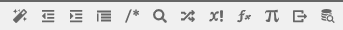 Formato: Es la primera opción y nos permite darle un buen formato automáticamente a nuestro código para que se vea mejor presentado y lo entienda cualquier desarrollador que tenga que ver nuestro código.Disminuir-aumentar sangría: Es muy útil cuando en algún lugar de nuestro código la sangría es diferente, basta con seleccionar la parte del código y agregarle su respectiva sangría.Ocultar guía de sangría: No es muy utilizado ya que este botón lo que hace es eliminar la guía de las líneas de la parte izquierda del código, si hacemos esto perdemos de referencia, el espacio de las funciones.Comentario: También es una opción muy utilizada cuando en algún lugar de nuestro codigo queramos comentar o agregar un comentario.Buscar: En el momento en que nuestro código sea muy extenso esta opción nos permite buscar cualquier palabra existente y nos ahorra tiempo, ya que no tenemos que dar scroll.Reemplazar: Esta opción lo que nos permite es buscar una expresión o palabra dentro de nuestro código y reemplazarla por alguna otra.Dominios: Esta opción nos muestra los posibles que podemos usar en nuestra expresión los cuales pueden ser (a!, cons!, recordType!, rule!, type!).Funciones: Esta opción nos permite ver cada una de los tipos de funciones que Appian nos ofrece para que utilicemos, por esta razón no es necesario aprenderse el nombre de cada función.Crear constante: Nos permite crear una constante directamente en la expresión para que no tengamos que ir hasta el Designer, Appian nos permite hacerlo rápida y fácilmente.Guardar la expresión seleccionada como: Con esta opción Appian nos permite guardar alguna selección de la expresión y nos guía para saber si la queremos guardar como expresión o como interfaz y para cual aplicación.Iniciar el editor de consultas: Esta opción la trabajamos en cursos anteriores y nos permite crear consultas personalizadas para entidades y tipos de entidades solamente.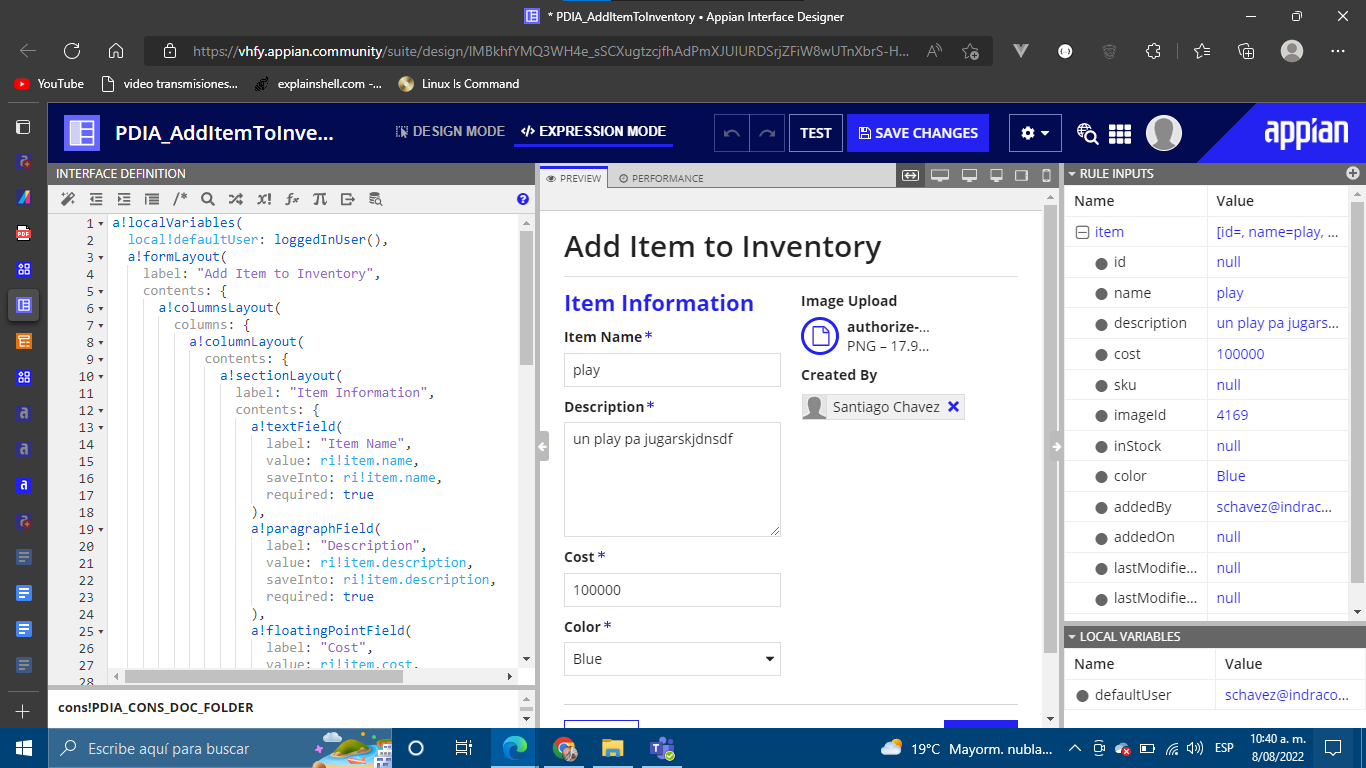 